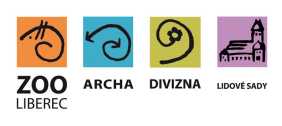 Zoologická zahrada Liberecpříspěvková organizaceOBJEDNÁVKA / ORDERVystavil: xxx
tel. xxx
email:xxxOBJEDNÁVKA č. OBJ0641/2020
Datum: 30.9.2020Dodavatel:Jiří ProkopIČ:88304264DIČ:CZ6710220396Odběratel:Zoologická zahrada Liberec,
příspěvková organizace
Lidové sady 425/1
460 01 Liberec 1
IČ: 00079651
DIČ:00079651Vyřizuje: xxxPředmět objednávky/ Subject of order:Oprava úniků vody v topení na pavilonu šelem TEB 62 10 000Popis dodávky/ Specification:Oprava úniků vody v topení na pavilonu šelem zatěsnění
Oprava 3 ks rozdělovačů
viz cenová nabídkaPředpokládaná cena max. vč DPH:68 000,00 Kč
Termín dodání/ Date of Delivery:Poznámka/ Note:Faktura bude podléhat režimu přenesené daňové povinnostV případě že, fakturovaná částka bude vyšší než částka v objednávce, bude faktura vrácena.
Faktury v elektronické podobě zasílejte na adresu: xxx